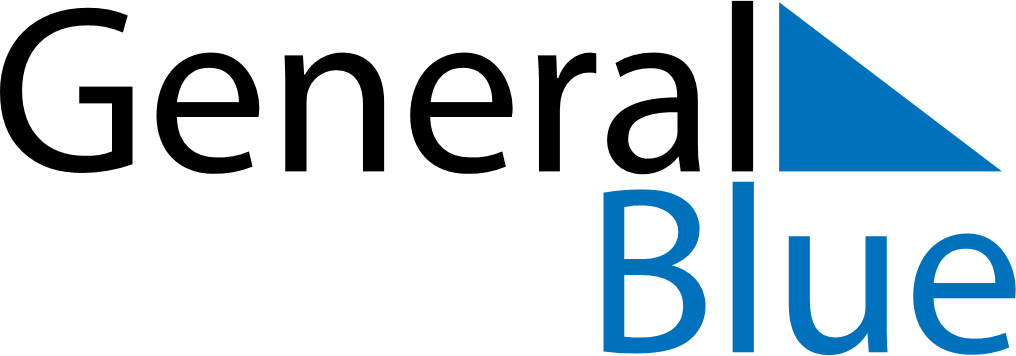 November 2030November 2030November 2030LiechtensteinLiechtensteinSundayMondayTuesdayWednesdayThursdayFridaySaturday12All Saints’ Day3456789101112131415161718192021222324252627282930